9	to consider and approve the Report of the Director of the Radiocommunication Bureau, in accordance with Article 7 of the Convention:9.1	on the activities of the Radiocommunication Sector since WRC-15;9.1 (9.1.8) 	Resolution 958 (WRC-15) – Annex item 3) Studies on the technical and operational aspects of radio networks and systems, as well as spectrum needed, including possible harmonized use of spectrum to support the implementation of narrowband and broadband machine-type communication infrastructures, in order to develop Recommendations, Reports and/or Handbooks, as appropriate, and to take appropriate actions within the ITU Radiocommunication Sector (ITU-R) scope of work;IntroductionIn accordance with Resolution 958 (WRC-15), studies on the topics identified in the Resolution and its Annex were to be completed, as a matter of urgency, in the current study period, and the Director of BR was to report on the results of those studies, as appropriate, under WRC-19 agenda item 9.1.No contributions with proposals to modify the text of the draft CPM Report were submitted to the second session of the Conference Preparatory Meeting in 2019 (CPM19-2) under WRC-19 agenda item 9.1(9.1.8). The main and only document for the work of CPM19-2 was the “Draft CPM Report” from the Director of BR. It was agreed by all participants at CPM19-2 with respect to WRC-19 agenda item 9.1(9.1.8) that no regulatory measures or modifications to the RR were required to address that issue. The RCC Administrations support the development, within the regular work of the relevant ITU-R study groups, of ITU-R Recommendations, Reports and/or Handbooks on technical and operational aspects of using different radio systems and technologies, as well as on spectrum requirements and experience in spectrum use, to support the implementation of narrowband and broadband machine-type communication infrastructures.Thus, for example, the RCC Administrations, under work not related to WRC-19 items, are developing a draft RCC Report on “Spectrum aspects of Internet of Things (IoT) applications”.The RCC Administrations consider that no modifications to the provisions of the Radio Regulations are required in order to regulate the use of narrowband and broadband machine-type applications.ProposalThe RCC Administrations consider that there is no need to modify the Radio Regulations in response to WRC-19 agenda item 9.1(9.1.8). Since the instruction in § 3) of the Annex to Resolution 958 (WRC-15) has been fulfilled, the text needs to be amended accordingly.The RCC’s proposals in respect of WRC-19 agenda item 9.1(9.1.8) are set out in annex hereto.ARTICLE 5Frequency allocationsNOC	RCC/12A21A8/1Section IV – Table of Frequency Allocations
(See No. 2.1)

Reasons:	Studies on M2M communication networks are being conducted in the ITU-R study groups, including within ITU-R’s regular work under Resolution ITU-R 66. Furthermore, relevant technical reports are being developed at the regional level (e.g. within RCC). Thus, this work does not call for any additional regulatory provisions or modification of the RR.RESOLUTION 958 (WRC-15)Urgent studies required in preparation for the
2019 World Radiocommunication ConferenceMOD	RCC/12A21A8/2ANNEX TO RESOLUTION 958 (WRC-15)Urgent studies required in preparation for the 
2019 World Radiocommunication Conference…Reasons:	The studies carried out in the relevant ITU-R study groups have produced a selection of ITU-R Reports. No need to modify the RR was detected. Therefore, § 3) of Resolution 958 (WRC-15) has been fulfilled.______________World Radiocommunication Conference (WRC-19)
Sharm el-Sheikh, Egypt, 28 October – 22 November 2019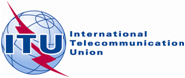 PLENARY MEETINGAddendum 8 to
Document 12(Add.21)-E23 June 2019Original: RussianRegional Commonwealth in the field of Communications Common ProposalsRegional Commonwealth in the field of Communications Common Proposalsproposals for the work of the conferenceproposals for the work of the conferenceAgenda item 9.1(9.1.8)Agenda item 9.1(9.1.8)